Program Ministerstwa Rodziny i Polityki Społecznej  „Asystent osobisty osoby                                z  niepełnosprawnością” dla Jednostek Samorządu Terytorialnego  - edycja 2024, realizowany ze środków finansowych pochodzących z Funduszu Solidarnościowego.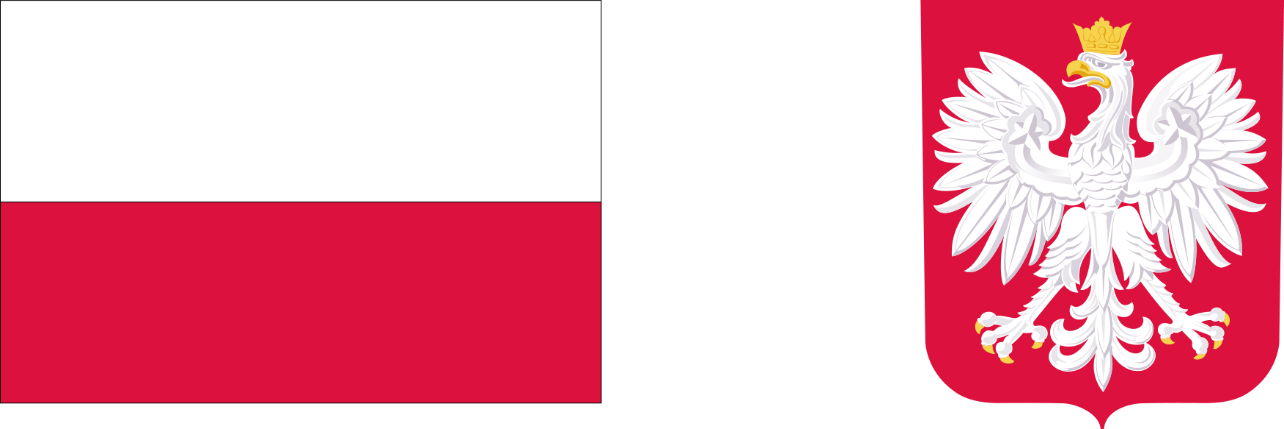 Powiatowe Centrum Pomocy Rodzinie w Krakowie informuje, że poszukuje asystenta osobistego dla osoby ze znacznym stopniem niepełnosprawności           zamieszkującej teren gminy Zielonki.Usługi asystencji osobistej mogą świadczyć osoby niebędące członkami rodziny uczestnika, opiekunami prawnymi uczestnika lub osobami faktycznie zamieszkującymi razem                               z uczestnikiem:1) posiadające dokument potwierdzający uzyskanie kwalifikacji w następujących zawodach          i specjalnościach: asystent osoby niepełnosprawnej, opiekun osoby starszej, opiekun medyczny, pedagog, psycholog, terapeuta zajęciowy, pielęgniarka, siostra PCK, fizjoterapeuta; lub2) posiadające co najmniej 6-miesięczne, udokumentowane doświadczenie w udzielaniu bezpośredniej pomocy osobom z niepełnosprawnościami, np. doświadczenie zawodowe, udzielanie wsparcia osobom z niepełnosprawnościami w formie wolontariatu.Posiadanie doświadczenia, o którym mowa w pkt 2, może zostać udokumentowane pisemnym oświadczeniem podmiotu, który zlecał udzielanie bezpośredniej pomocy osobom                               z niepełnosprawnościami. Podmiotem tym może być również osoba fizyczna, (a więc nie tylko osoba prawna, czy jednostka organizacyjna nie posiadająca osobowości prawnej), która zleciła udzielenie bezpośredniej pomocy osobie z niepełnosprawnością. Ocena posiadania przez osobę doświadczenia w udzielaniu bezpośredniej pomocy osobom z niepełnosprawnościami należy do realizatora Programu.Prosimy o zgłaszanie się chętnych kandydatów do dnia 27.05.2024r. do Powiatowego Centrum Pomocy Rodzinie          w Krakowie al. Słowackiego 20, 30-037 Kraków lub telefonicznie (12) 39-79-564, 39-79-570 w dniach pon 9-17, wt-pt 7.30-15.30